Applied for Registered Nurse             CURRICULUM VITAE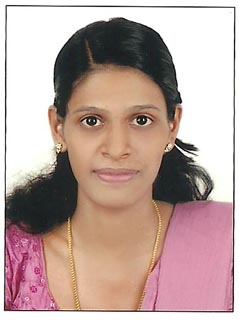 Gulfjobseeker.com CV No: 8406Mobile +971505905010 / +971504753686 To get contact details of this candidatesSubmit request through Feedback Linkhttp://www.gulfjobseeker.com/feedback/submit_fb.phpDynamic kind hearted and highly focused staffnurse with DHA licence  in UAE and 4 year experience in medical,surgical, gastroenterology and ENTward in India. Hands on experience in modern bio medical equipments.STRENGTHS:Strong interpersonal and communications skills with proven ability to contribute to the development and overall growth of an organization, hard work, determine and desire to succeed are strong assets. QUALIFICATIONSACADEMIC:                          Secondary School Leaving certificate (S.S.L.C)with first class.(Board of Public Exam, Kerala, India).Passed in vocational higher secondary with distinction, kerala education department,Kerala, India.                                                                                              PROFESSIONAL QUALIFICATION:Diploma in General Nursing & Midwifery  (Three &six months)  from School of Nursing  Lourds school of nursing, Holy cross hospital kottiyam, Kerala, India.Life member of Kerala Nurses and Midwives council,,WORK EXPERIENCE:  Four year (07-2008 to 09-2012) experience in Medical,Surgical  Gastro -entrology.  and ENT department in  Holy cross  550 beded multi speciality hospital   kottiyam,Kerala, India.                Now working is INDIAN INTERNATIONAL SCHOOL DUBAI   As a                   Registered nurseCOMPUTER KNOWLEDGE: M S OFFICE                                                                                                                EXCELPOWER POINTPERSONAL DETAILS:                                                            DeclarationI hereby declare that the above mentioned details are true and correct according to my knowledge.Date of Birth:20-05-1986Place of Birth:KottarakkaraNationality:IndianMarital Status:MarriedSexLanguage knownReligion                                                        :::     FemaleEnglish, Hindi& MalayalamChristian